ΠΡΟΫΠΟΛΟΓΙΣΜΟΣ:  10.000,00 €    ΣΥΜΠΕΡΙΛΑΜΒΑΝΟΜΕΝΟΥ ΤΟΥ Φ.Π.ΑΕΝΤΥΠΟ ΠΡΟΣΦΟΡΑΣ ΣΤΟΙΧΕΙΑ ΟΙΚΟΝΟΜΙΚΟΥ ΦΟΡΕΑστοιχεια προσφορασΟ κατωτέρω υπογράφων, δηλώνω υπεύθυνα ότι : α) Το έντυπο οικονομικής προσφοράς μας, είναι αυτό που συντάχθηκε από την Αναθέτουσα Αρχή, χωρίς καμία τροποποίηση. β) Η προσφορά αυτή ισχύει για 90 ημέρες από την υποβολή στο Δήμο. γ) Οι αναγραφόμενες τιμές θα παραμείνουν αμετάβλητες ως την ολοκλήρωση της σύμβασης. δ) Λάβαμε γνώση των προδιαγραφών των προς υλοποίηση προμηθειών  τις οποίες αποδεχόμαστε χωρίς επιφύλαξη. ε) Η καθαρή αξία συμπεριλαμβάνει τις νόμιμες κρατήσεις (ΠΛΗΝ ΦΠΑ που βαρύνει το Δήμο), δαπάνες μεταφοράς κλπ. ως τη λειτουργική απόδοση στο χρήστη.                                  Σπάρτη,………../…………../2018                                               Ο Προσφέρων                                        (Σφραγίδα& υπογραφή)ΕΛΛΗΝΙΚΗ ΔΗΜΟΚΡΑΤΙΑ                                                                    ΝΟΜΟΣ ΛΑΚΩΝΙΑΣ                                                                                                                                                              ΔΗΜΟΣ ΣΠΑΡΤΗΣ                                                                   Δ/ΝΣΗ ΟΙΚΟΝΟΜΙΚΩΝ ΥΠΗΡΕΣΙΩΝ                                       ΤΜΗΜΑ ΠΡΟΜΗΘΕΙΩΝ & ΕΡΓΑΣΙΩΝ            προμηθεια ανταλλακτικων /υλικων για συντηρηση συντριβανιων για το δημο σπαρτησ ετουσ 2018ΕΠΩΝΥΜΙΑ Α.Φ.Μ. ΕΔΡΑ ΣΤΟΙΧΕΙΑ ΕΠΙΚΟΙΝΩΝΙΑΣ (τηλέφωνο, FAX & e-mail ΣΤΟΙΧΕΙΑ ΕΠΙΚΟΙΝΩΝΙΑΣ (τηλέφωνο, FAX & e-mail A/A ΠΕΡΙΓΡΑΦΗ ΕΙΔΟΥΣΑΡΙΘ. ΤΙΜΟΛ.ΠΟΣΟΤΗΤΕΣΤΙΜΗ ΕΙΔΟΥΣ ΕΥΡΩ (άνευ ΦΠΑ)ΤΙΜΗ ΕΙΔΟΥΣ ΕΥΡΩ (με ΦΠΑ 24%)ΣΥΝΟΛΑ (με ΦΠΑ 24%)1Προμήθεια ανταλλακτικών για το συντριβάνι  Ο.Τ.Ε. (σύμφωνα με την αριθμ. 38/2018 Τεχνική Περιγραφή)1Τεμ. 12Προμήθεια ανταλλακτικών για το συντριβάνι Μουσείου (σύμφωνα με την αριθμ. 38/2018 Τεχνική Περιγραφή)2Τεμ. 13Προμήθεια ανταλλακτικών για το συντριβάνι Πλατείας Σαϊνόπουλου  (σύμφωνα με την αριθμ. 38/2018 Τεχνική Περιγραφή)3Τεμ. 14Εργασία απεγκατάστασης παλαιών και εγκατάστασης των νέων υλικών4Αποκ. 1Καθαρή αξίαΦ.Π.Α. (24%)Σύνολο Τεμαχίων   3Συνολική Δαπάνη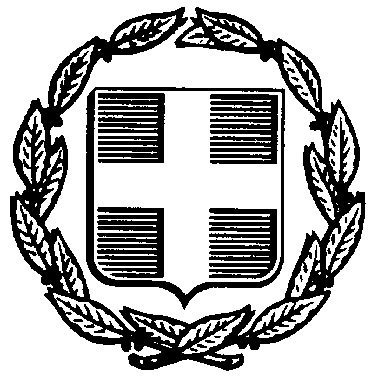 